Attention : le compte rendu de stage est OBLIGATOIRE pour la validation de la Licence Relations internationales. 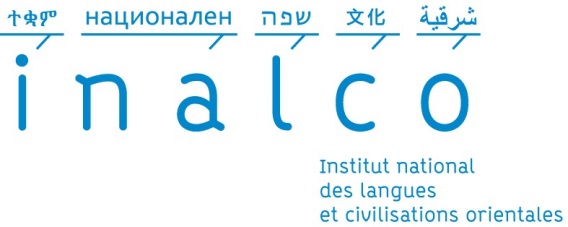 Vous devez l’envoyer à secretariat.hei@inalco.fr avant le 31 août 2019. COMPTE RENDU DE STAGE LICENCE 3 - PARCOURS RELATIONS INTERNATIONALESAnnée universitaire : 2018-2019NOM, Prénom :N° étudiant :Langue orientale étudiée :Répondre sous forme d’un ou plusieurs paragraphes (en quelques lignes) rédigés :Avez-vous rencontré des difficultés pour trouver votre stage ? 		  Oui		 NonSi oui, lesquelles : Comment avez-vous trouvé votre stage ?  candidature spontanée		 par l’intermédiaire du bureau des stages	 réseau des connaissances		 par l’intermédiaire d’un enseignant autres (précisez) :L’organisme d’accueil (votre maître de stage) connaissait-il l’Inalco et/ou votre formation ?  Oui		 NonNom de l’organisme d’accueilAdresse de l’organisme d’accueilDates de début et de fin de stagedu                                                au du                                                au du                                                au Nom et prénom du tuteur de stage au sein de l’organisme d’accueilTéléphoneE-mailType de contratConvention de stage : □CDD : □CDI : □Type de contrat□ : Autres (précisez) :□ : Autres (précisez) :□ : Autres (précisez) :1. Décrivez l’organisme d’accueil (ses principales missions, les différents services qui composent l’organisme d’accueil et leurs effectifs) ?2. Enumérer les principales activités que vous avez exercées : (Dans quel service avez-vous été intégré ? Quelles ont été vos principales tâches ? Des missions particulières vous ont-elles été confiées ?Comment les avez-vous menez à bien ?)3. Quels sont les points forts et les points faibles de votre stage ? Quelles difficultés avez-vous rencontré ? Quels sont les apports de ce stage sur votre projet professionnel ? 